§53-A.  Seasonal parkways1.  Classification.  The department may lay out, establish, acquire, open, construct, improve, maintain, discontinue and regulate as a state highway seasonal access road roads to public recreational areas which shall be classified "seasonal parkways."[PL 1971, c. 593, §22 (AMD).]2.  Limitations.  Such public highway shall be subject to the following conditions or limitations.A.  It shall be designed, constructed and maintained for seasonal use only, except as otherwise provided in this section.  [PL 1971, c. 556 (NEW).]B.  It shall be primarily for noncommercial vehicle and light-load commercial vehicle use.  [PL 1971, c. 556 (NEW).]C.  Access may be allowed only at public highway intersections designated by the department or at private road intersections approved by the department.  [PL 1971, c. 593, §22 (AMD).]D.  Construction standards shall be commensurate with public seasonal use and need as shall be determined by the department.  [PL 1971, c. 593, §22 (AMD).]E.  The department shall have full power and authority to regulate the use of seasonal parkways which shall include, but not be limited to, utility installations, speed and load weight, and snowmobiling.  [PL 1971, c. 593, §22 (AMD).]F.  The department may develop the natural scenic beauty along and adjacent to seasonal parkways.  [PL 1971, c. 593, §22 (AMD).]G.  The department shall close seasonal parkways to motor vehicular use for such seasonal periods deemed consistent with the public use and deemed expedient for the reduction of maintenance costs and undue abuse or deterioration to the highway caused by use during periods when adverse climatic conditions prevail. The road, or portions thereof, shall be officially closed when the department erects appropriate barricades across the way with a conspicuous notice posted thereon which shall set forth the time period the road shall remain closed.  [PL 1971, c. 593, §22 (AMD).]H.  The construction, reconstruction, improvement and maintenance of seasonal parkways and bridges thereon shall be borne wholly by the State under allocations for state highways and the department may contract for construction, reconstruction, improvement or maintenance as with state highways.  [PL 1971, c. 593, §22 (AMD).]I.  The department may make and enforce rules and regulations relating to construction and maintenance of seasonal parkways.  [PL 1971, c. 593, §22 (AMD).]J.  The department shall not designate, lay out or construct and maintain any seasonal parkway until and unless an adequate right-of-way be conveyed to the State without cost and a waiver filed for any and all damages which may result to the remaining land from the construction and further, such conveyance shall include such rights of access as the department requires.  [PL 1971, c. 593, §22 (AMD).][PL 1971, c. 593, §22 (AMD).]SECTION HISTORYPL 1971, c. 556 (NEW). PL 1971, c. 593, §22 (AMD). The State of Maine claims a copyright in its codified statutes. If you intend to republish this material, we require that you include the following disclaimer in your publication:All copyrights and other rights to statutory text are reserved by the State of Maine. The text included in this publication reflects changes made through the First Regular and First Special Session of the 131st Maine Legislature and is current through November 1. 2023
                    . The text is subject to change without notice. It is a version that has not been officially certified by the Secretary of State. Refer to the Maine Revised Statutes Annotated and supplements for certified text.
                The Office of the Revisor of Statutes also requests that you send us one copy of any statutory publication you may produce. Our goal is not to restrict publishing activity, but to keep track of who is publishing what, to identify any needless duplication and to preserve the State's copyright rights.PLEASE NOTE: The Revisor's Office cannot perform research for or provide legal advice or interpretation of Maine law to the public. If you need legal assistance, please contact a qualified attorney.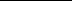 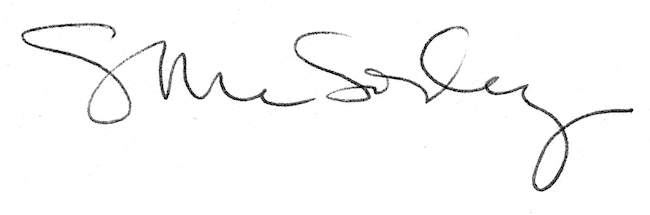 